Year 1 – Autumn Term 2 – Mix It UpArtI know how to make shapes and lines when drawing and painting.I can use my sketchbook to experiment and explore my ideas.I can draw and use paints to create a final piece.I know who Kandinsky is.I know who Mondrian is.I can use paints to create concentric circles.I can create a piece of art using primary colours and shapes.I can mix primary colours to make secondary colours.ArtI know how to make shapes and lines when drawing and painting.I can use my sketchbook to experiment and explore my ideas.I can draw and use paints to create a final piece.I know who Kandinsky is.I know who Mondrian is.I can use paints to create concentric circles.I can create a piece of art using primary colours and shapes.I can mix primary colours to make secondary colours.ArtI know how to make shapes and lines when drawing and painting.I can use my sketchbook to experiment and explore my ideas.I can draw and use paints to create a final piece.I know who Kandinsky is.I know who Mondrian is.I can use paints to create concentric circles.I can create a piece of art using primary colours and shapes.I can mix primary colours to make secondary colours.HistoryI know how a significant individual has impacted on their present life.I understand why we wear a poppy.I know who Guy Fawkes was and why we celebrate Bonfire Night.I can sequence events in a story.I can describe events that happened in the past.HistoryI know how a significant individual has impacted on their present life.I understand why we wear a poppy.I know who Guy Fawkes was and why we celebrate Bonfire Night.I can sequence events in a story.I can describe events that happened in the past.HistoryI know how a significant individual has impacted on their present life.I understand why we wear a poppy.I know who Guy Fawkes was and why we celebrate Bonfire Night.I can sequence events in a story.I can describe events that happened in the past.ComputingI know how to use 2Paint.I can create a simple picture on 2Paint.I know what a simple algorithm is.I know that an algorithm is a simple set of instructions.ComputingI know how to use 2Paint.I can create a simple picture on 2Paint.I know what a simple algorithm is.I know that an algorithm is a simple set of instructions.Children explore colour by looking at Piet Mondrian and Kandinsky. Children to experiment mixing colours and a range of different mediums. Children explore colour by looking at Piet Mondrian and Kandinsky. Children to experiment mixing colours and a range of different mediums. Children will learn about Guy Fawkes and why we celebrate bonfire night. Children will learn about why we wear a poppy for Remembrance day. Children will learn about Guy Fawkes and why we celebrate bonfire night. Children will learn about why we wear a poppy for Remembrance day. Children will learn about Guy Fawkes and why we celebrate bonfire night. Children will learn about why we wear a poppy for Remembrance day. Children will create art on 2Paint in the style of Kandinsky and Mondrian. Children will learn about simple algorithms in the Lego building unit.Children will create art on 2Paint in the style of Kandinsky and Mondrian. Children will learn about simple algorithms in the Lego building unit.Children will create art on 2Paint in the style of Kandinsky and Mondrian. Children will learn about simple algorithms in the Lego building unit.REI know why we give gifts at Christmas. I know why we celebrate Christmas. I know what Christians believed happened on the first Christmas. MusicI can learn songs to sing as an ensemble for different occasions.I can listen to and repeat simple songs and chants.I can listen to music and sing it back with increasing accuracy.MusicI can learn songs to sing as an ensemble for different occasions.I can listen to and repeat simple songs and chants.I can listen to music and sing it back with increasing accuracy.MusicI can learn songs to sing as an ensemble for different occasions.I can listen to and repeat simple songs and chants.I can listen to music and sing it back with increasing accuracy.ScienceI can identify and name the everyday materials. I can identify the physical properties of a variety of materials.I can sort materials into groups. I can test the properties of materials. I can name the material an object is made from and why this is suitable.I can identify the changes in the seasons.ScienceI can identify and name the everyday materials. I can identify the physical properties of a variety of materials.I can sort materials into groups. I can test the properties of materials. I can name the material an object is made from and why this is suitable.I can identify the changes in the seasons.ScienceI can identify and name the everyday materials. I can identify the physical properties of a variety of materials.I can sort materials into groups. I can test the properties of materials. I can name the material an object is made from and why this is suitable.I can identify the changes in the seasons.DTI know how to design an appealing fruit salad for myself.I can draw and label a basic diagram.I know which tools to use to make a fruit salad.I know how to work safely and hygienically.I can use cutting tools safely.I can explain what tastes I like and those I do not.I can state what I like and dislike about my product.I know to wash my hands before preparing food.Children will learn about what Christians believed happened on the first Christmas and why we give gifts at Christmas. Children will practise and preform songs for the Christmas play. Children will practise and preform songs for the Christmas play. Children will practise and preform songs for the Christmas play. Children will name and identify a range of everyday materials. They will test materials for their suitability and properties. Children will go on a nature walk to explore the changes in the season.Children will name and identify a range of everyday materials. They will test materials for their suitability and properties. Children will go on a nature walk to explore the changes in the season.Children will name and identify a range of everyday materials. They will test materials for their suitability and properties. Children will go on a nature walk to explore the changes in the season.Children will design and make a healthy fruit salad. They will use a range of tools safely to make their fruit salads. PHSEI can identify similarities and differences between myself and my peers. I know what bullying is.I know who I can talk to if I am feeling unhappy or being bullied.I know how to make new friends. PHSEI can identify similarities and differences between myself and my peers. I know what bullying is.I know who I can talk to if I am feeling unhappy or being bullied.I know how to make new friends. 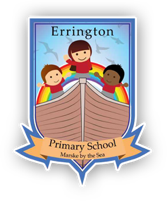 TOPIC WEBYEAR 1Mix It UpTOPIC WEBYEAR 1Mix It UpTOPIC WEBYEAR 1Mix It UpResource implicationsChristmas Play Script and SongsResource implicationsChristmas Play Script and SongsResource implicationsChristmas Play Script and SongsPHSEI can identify similarities and differences between myself and my peers. I know what bullying is.I know who I can talk to if I am feeling unhappy or being bullied.I know how to make new friends. PHSEI can identify similarities and differences between myself and my peers. I know what bullying is.I know who I can talk to if I am feeling unhappy or being bullied.I know how to make new friends. TOPIC WEBYEAR 1Mix It UpTOPIC WEBYEAR 1Mix It UpTOPIC WEBYEAR 1Mix It UpTrips/experiencesKS1 Christmas PlayRemembrance Day memorial. Seasonal WalkTrips/experiencesKS1 Christmas PlayRemembrance Day memorial. Seasonal WalkTrips/experiencesKS1 Christmas PlayRemembrance Day memorial. Seasonal WalkChildren will celebrate similarities and differences between themselves and their peers. They will learn what bullying is and who to go to if they feel they are being bullied. Children will celebrate similarities and differences between themselves and their peers. They will learn what bullying is and who to go to if they feel they are being bullied. TOPIC WEBYEAR 1Mix It UpTOPIC WEBYEAR 1Mix It UpTOPIC WEBYEAR 1Mix It UpTrips/experiencesKS1 Christmas PlayRemembrance Day memorial. Seasonal WalkTrips/experiencesKS1 Christmas PlayRemembrance Day memorial. Seasonal WalkTrips/experiencesKS1 Christmas PlayRemembrance Day memorial. Seasonal Walk